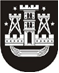 KLAIPĖDOS MIESTO SAVIVALDYBĖS TARYBASPRENDIMASDĖL BĮ KLAIPĖDOS MIESTO SPORTO BAZIŲ VALDYMO CENTRO SPORTO BAZIŲ (PARYŽIAUS KOMUNOS G. 16A) TEIKIAMŲ ATLYGINTINŲ PASLAUGŲ KAINŲ NUSTATYMO 2022 m. balandžio 28 d. Nr. T2-107KlaipėdaVadovaudamasi Lietuvos Respublikos vietos savivaldos įstatymo 16 straipsnio 2 dalies 37 punktu, Klaipėdos miesto savivaldybės taryba nusprendžia:1. Nustatyti BĮ Klaipėdos miesto sporto bazių valdymo centro teikiamų sporto bazių (Paryžiaus Komunos g. 16A) atlygintinų paslaugų kainas (priedas).2. Nustatyti, kad šis sprendimas įsigalioja 2022 m. gegužės 1 d.3. Skelbti šį sprendimą Teisės aktų registre ir Klaipėdos miesto savivaldybės interneto svetainėje.Savivaldybės mero pavaduotojasArūnas Barbšys